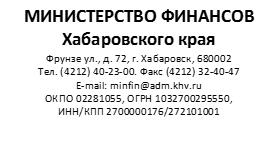 Министерством финансов Российской Федерации совместно со Всемирным Банком реализуется проект "Содействие повышению уровня финансовой грамотности населения и развитию финансового образования в Российской Федерации"(далее – Проект), http://www.minfin.ru/ru/om/fingram/news/index.php.В рамках Проекта разработан комплект учебно-методических материалов по повышению финансовой грамотности для школ (по ступеням образования: 2-4, 5-7, 8-9 и 10-11 классы), учреждений профессионального образования, а также детских домов и интернатов. Каждый учебно-методический комплекс включает в себя: дополнительные образовательные программы; материалы для учащихся; методические рекомендации для учителей; информационно-публицистические материалы для родителей, http://www.minfin.ru/ru/om/fingram/directions/programs/#ixzz3pK1s6fiT.С 14 по 20 марта 2016 года в России пройдет вторая Всероссийская неделя финансовой грамотности для детей и молодежи, состоится более 300 бесплатных образовательных мероприятий для школьников и студентов. Все желающие: дети и молодежь от 10 до 25 лет, а также их родители смогут принять участие в открытых лекциях и практикумах, увлекательных экскурсиях, творческих конкурсах, играх, викторинах и т.д. Все мероприятия являются бесплатными. Основными темами Всероссийской недели финансовой грамотности для детей и молодежи в 2016 году являются бережное потребление и защита прав потребителей, в том числе и вопросы личной финансовой безопасности и ответственности. Для участия в мероприятиях школам, вузам и физическим лицам необходимо с 15 февраля 2016 года заполнить заявку на участие в мероприятиях на сайте Вашифинансы.рф (http://вашифинансы.рф/press/news/s-14-po-20-marta-proydet-vserossiyskaya-nedelya-fi/).Дополнительные полезные ссылки: http://хочумогузнаю.рф/, http://goodideasfund.ru/, http://www.sberden.ru/.В Хабаровском крае дети и молодежь края смогут принять участие во всероссийском экзамене по финансовой грамотности и в интерактивной игре "Мой план" для школьников старших классов и студентов. Экзамен проводится в формате онлайн-тестирования, пройти которое сможет любой желающий на сайте Вашифинансы.рф. Доступ в игру может осуществляться через компьютерные классы школ и вузов или с личных электронных устройств молодежи.Конкурс творческих работ будет организован среди команд учащихся   
5-11 классов, а также среди студентов. Можно поучаствовать и в конкурсе эссе, который будет проводиться на русском и английском языках. Конкурсные работы будут выставлены на специальном сайте. Школы и вузы края смогут заказать проведение открытых уроков и лекций по ключевым темам Недели, а также смогут посетить отделения Сбербанка России и Роспотребнадзора. Программа экскурсий предполагает знакомство с жизнью компании изнутри, с ее устройством и ключевыми функциями, а также c ролью в обслуживании повседневной жизни гражданина. После регистрации открытые уроки и экскурсии будут проведены организаторами, согласно заявкам участников.С помощью онлайн-чатов в режиме реального времени дети смогут обменяться мнениями о финансовом образовании и его форматах, обсудить ключевые сходства и различия в подходах к управлению личными финансами, которые существуют в разных странах мира. Общение будет проходить на английском языке. Просим вас проинформировать администрации городских и сельских поселений, население, школы и вузы о возможности участия в Неделе финансовой грамотности для детей и молодежи и разместить вышеуказанную информацию (вместе с приложением к настоящему письму) на официальных сайтах в сети "Интернет".Контактный телефон в министерстве финансов края -40-22-83.          Подробная информация о мероприятиях представлена в Приложении.Приложение: на 2 л., в 1 экз.Заместитель Председателя Правительства края – министр                                                         А.С. Кацуба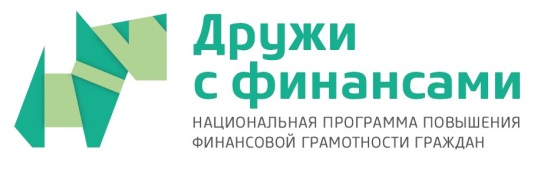 Приложение В рамках Всероссийской недели финансовой грамотности для детей и молодежи 2016 г. запланированы следующие ключевые мероприятия:Всероссийский экзамен по финансовой грамотности. Экзамен по финансовой грамотности открывает Неделю 14 марта. Мероприятие проводится в формате онлайн-тестирования, пройти которое сможет любой желающий на сайте Вашифинансы.рф на протяжении всей Недели. Целью экзамена является привлечение внимания целевых аудиторий к вопросам финансовой грамотности, а также определение собственного уровня финансовой грамотности и получение индивидуальных рекомендаций по дальнейшему обучению. Проведение открытых уроков и лекций по финансовой грамотности в школах и вузах. Школы и Вузы смогут заказать проведение открытых уроков и лекций от экспертов по ключевым темам Недели на основе разработанных и апробированных в рамках Проекта «Содействие повышению уровня финансовой грамотности населения и развитию финансового образования в Российской Федерации» учебных модулей. 		Просветительские экскурсии от партнеров Недели. В рамках Недели молодые россияне смогут посетить музеи и отделения ведущих финансовых компаний (банков, страховых, пенсионных), являющихся партнерами Недели. Программа экскурсий предполагает знакомство с жизнью компании изнутри, с ее устройством и ключевыми функциями, а также c ролью в обслуживании повседневной жизни гражданина. Для организации участия школьников и студентов в экскурсиях будет необходимо подать заявку на сайте ваши финансы. рф. 		Интерактивная игра «Мой план» для школьников старших классов и студентов. В течение всей Недели желающие смогут принять участие в увлекательной игре «Мой план», целью которой является последовательная проработка навыков грамотного финансового поведения в контексте важных жизненных ситуаций с которыми детям и молодежи предстоит столкнуться. Доступ в игру может осуществляться через компьютерные классы школ и вузов или с личных электронных устройств молодежи. 		Конкурс творческих работ школьников и студентов. Конкурс творческих работ пройдет среди команд учащихся 5-11 классов, а также среди студентов. Целью конкурса является соревнование по разработке творческого представления тем Недели финансовой грамотности. На конкурс могут быть представлены коллажи, презентации, видео-ролики, сценарии уроков и игр и любые другие материалы на основе мероприятий Недели, которые посетят участники. Победителей ждут призы и памятные сувениры. 		Флешмоб «Дружи с финансами смолоду». Организованное массовое красочное мероприятие среди студентов России с целью привлечения внимания к вопросам финансового образования и воспитания среди сверстников. 		Разговоры о деньгах между детьми из разных стран. В рамках международного движения Global Money Week российские школьники смогут пообщаться со своими сверстниками из других стран и обсудить важность финансовой грамотности для гармоничного развития молодого человека. С помощью онлайн-чатов в режиме реального времени дети смогут обменяться мнениями о финансовом образовании и его форматах, обсудить ключевые сходства и различия в подходах к управлению личными финансами, которые существуют в разных странах мира. Мероприятия проходят на английском языке. 		Конкурс эссе на русском и английском языках. Дети и молодежь смогут принять участие в конкурсе эссе, посвященном ключевым темам недели. В рамках работ ребятам предстоит подумать и ответить на такие вопросы как: что такое бережное потребление, чем лично им может быть полезна финансовая грамотность, и др. Победителей ждут призы и памятные сувениры. 		Семинары для родителей по финансовому воспитанию детей. В рамках семинара родители смогут узнать о роли семьи в формировании финансовых привычек ребенка и их влиянии на его будущее. Участники смогут познакомиться с базовыми принципами финансового воспитания в семье для детей разного возраста и задать вопросы экспертам. Данные мероприятия будут доступны в формате родительского собрания, а также в формате онлайн. 